       Visites de la maternité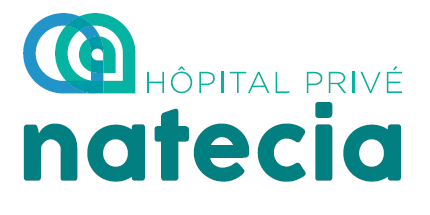 L’Hôpital Privé Natecia offre l’opportunité de visiter la clinique aux futures mères déjà inscrites à Natecia ainsi qu’à celles qui n’ont pas encore choisi leur maternité. Les visites de la maternité ont lieu deux fois par mois.Les visites sont animées par Albane Bizollon et Sylvie Coche, deux sages-femmes de Natecia et durent environ 1h30. Les participants sont divisés en deux groupes afin de personnaliser les visites et de répondre à toutes les questions.Déroulement de la visiteBrève présentation du  parcours maternité à NateciaTout d’abord, des informations pratiques vous seront communiquées. Nos guides vous expliqueront les différentes entrées de l’hôpital, les lieux de stationnement, les horaires et  l’accès du parking, l’emplacement de la salle d’accouchement ainsi que le numéro des urgences.Les animatrices feront le point sur les rendez-vous avec  les différents professionnels de santé lors du parcours maternité. Elles reviendront  également sur les examens à réaliser et les papiers à joindre à votre dossier avant votre accouchement.Aussi, vous connaitrez les examens  et les soins de naissance de votre bébé.Finalement, nous vous présenterons les dispositifs d’accompagnement mis en place pour vous aider à mieux vivre la transition vers la sortie de la maternité. Les premiers jours à domicile peuvent en effet être difficiles car le rythme de votre bébé évolue. La visite de la clinique  Nous vous ferons visiter nos différents types de chambres. Pour chacune d’entre elles, nous vous présenterons les prestations qui lui sont associées et son tarif.Pour continuer la visite, vous serez amenés à voir la salle d’attente des salles de naissance, les salles de consultation d’urgence et  la salle de la mairie dédiée à la réalisation des procédures administratives. Finalement, vous visiterez les salles de prétravail, les salles d’accouchement ainsi que notre salle Snoezelen spécialement conçue pour votre détente. Avec une ambiance tamisée et des jeux de lumière, cette pièce abrite un lit double ainsi qu’un bain à remous qui vous mettront dans les meilleures dispositions avant d’accoucher.                                                                 « rassurante   » : c’est le qualificatif qui ressort pour qualifier la visite, notamment « car elle permet de découvrir les lieux, les numéros d’urgence » selon certaines participantes de la visite.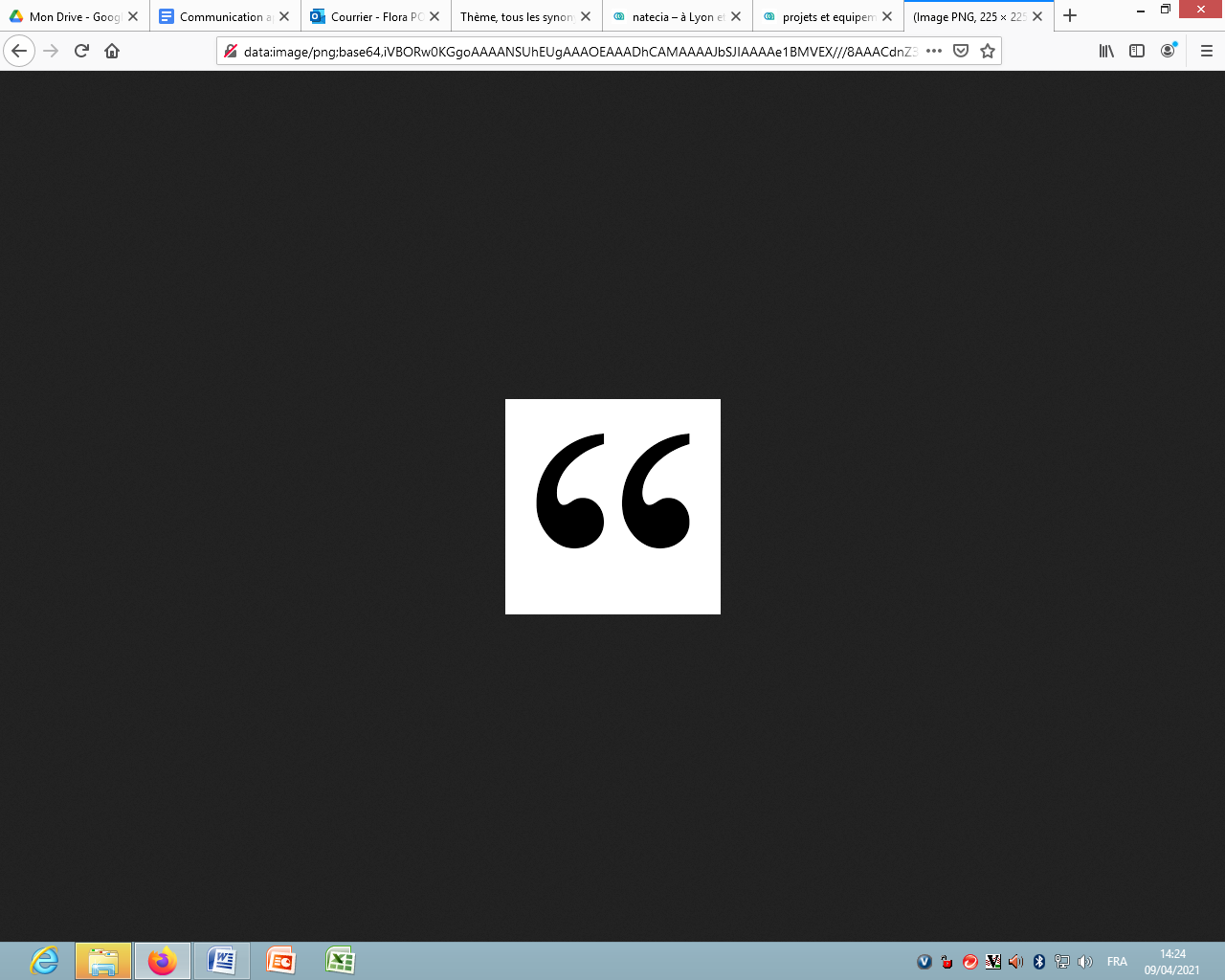 